Katrina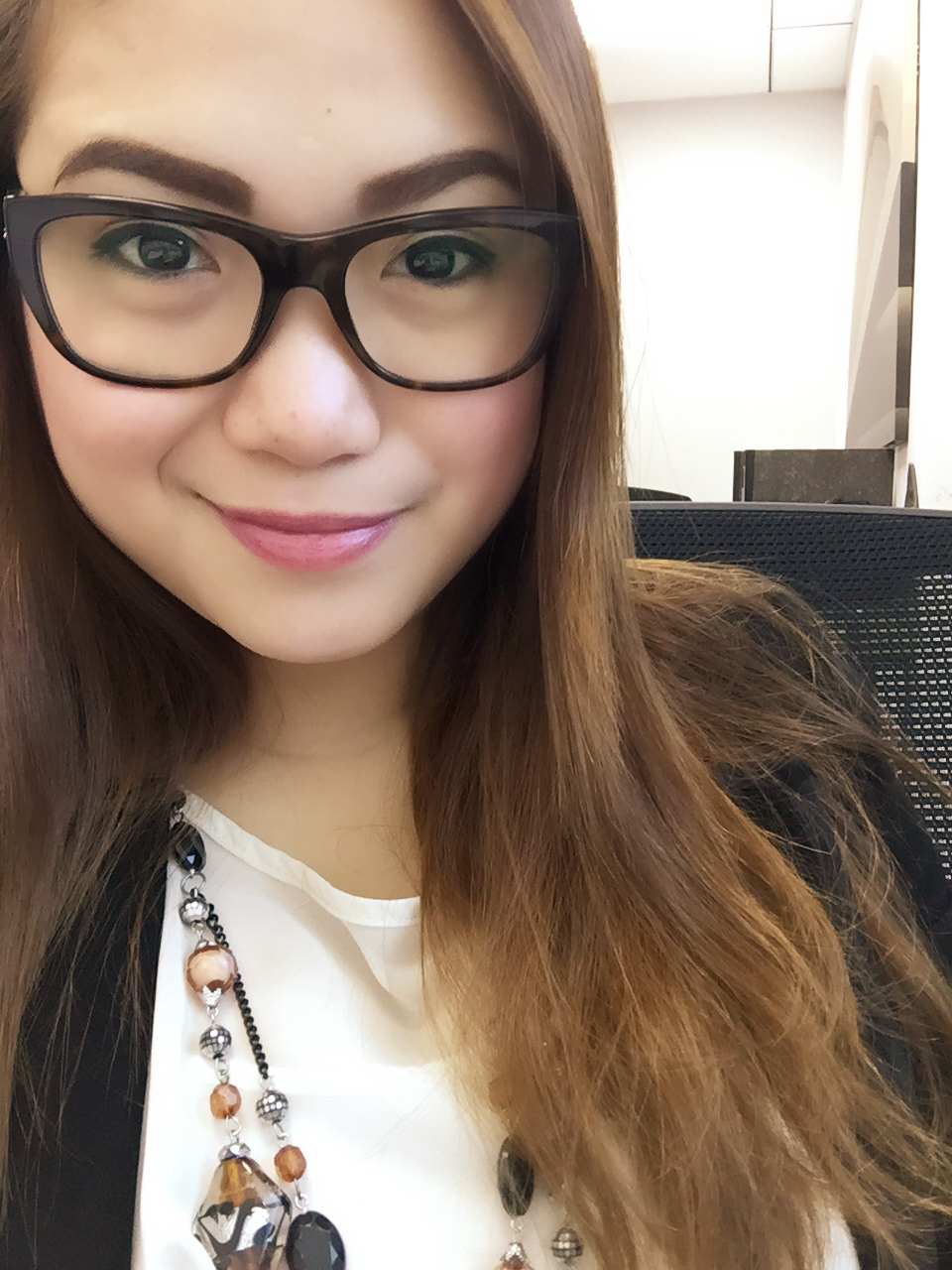 Katrina.369398@2freemail.com  CAREER HIGHLIGHTSHR professional with over 7 years of achievements in the UAE across multiple industry sectors including Corporate office MENA Region, Hospitality (4****), Real Estate, Business Centre, Maintenance Services, Travel / Tourism and MaritimeOne of the pioneer employees since the foundation of OBK Group of Companies, contributed in the significant growth of the company and its subsidiariesAchieved successful career progression in the UAE corporate world from HR Assistant to HR Manager and then Group HR Manager Achieved successful career progression in the Philippines from Assistant International Account Officer to Supervisor then Customer Service Manager WORK HISTORYGroup Human Resources Manager				November 2014 – March 2017OBK Investment Group 						Dubai, UAELead and direct all the activities of the Human Resources UnitPlan, design and implement HR policies and programs that are aligned with the functional objectives and company growth strategiesInitiate and execute strategic plans to support the business growth as well as promote a unified corporate cultureContribute to the corporate structure, vision, and employee accountability by updating job requirements and job descriptions for all positionsFormalize procedures by developing a recruiting, testing, and interviewing process, advising managers on candidate selection; conducting and analyzing entry and exit interviews; recommending changesOptimize hiring practices by recruiting, selecting, orienting, and training employeesPrepare employees for assignments by conducting orientation & training programsCompensation and benefits administration Collect and provide periodical updates from the government authorities on all labor and immigration rules to keep abreast of the changes in the rules and proceduresEnsure planning, monitoring, and appraisal of employee work results by training managers to coach and discipline employees; hearing and resolving employee grievancesMaintain historical employee records and documentation by designing a filing and retrieval system; keeping the past and current recordsDevelop an annual staff performance review process, including training for supervisorsIdentify gaps in training and develop programs to meet the needs of the management and employeesComplete monthly payroll processing and coordinate with Accounts to ensure accuracyDevelop and maintain professional communication procedure and HR counselling to promote high morale and unified goal-settingLead the HR team in developing organizational effectiveness by improving standard operational proceduresLead and support the Board/Executive Chairman in executive compensation and benefits and company-wide talent management/succession planningLead or oversee teams working with HR on various people’s initiativesHuman Resources Assistant					Dubai, UAE				Millennium and Copthorne Hotels MENA				March 2013 – November 2014Millennium Airport Hotel Dubai (4*) 				February 2010 – March 2013Carry out multiple responsibilities promoting organizational effectiveness, harmonious employee relations, training, benefits, and executive administrationContribute to the development and execution of HR policies and processes across corporate offices in the Middle EastProvide HR counseling at all levels on HR policy, legal requirements, staffing issuesCompensation and benefits administration Coordinate with affiliated agencies in sourcing manpower requirementsAssist in recruitment and onboarding personnel including preparation of offer letter, employment contract, orientation, training, logistics, accommodation, bank account opening, ID and uniform issuanceEnsure reference checks are conducted for all staff Payroll Administration and Budget Forecast PreparationFacilitate and coordinate social and community activities Assist on employee relations and conflict managementMaintain HR filing system with strict confidentialityFacilitate employees’ exit procedure, visa cancellations, clearance resulting from resignation or termination based on the company policy & proceduresConduct periodic staff performance evaluationEnsure proper information dissemination and communication at all levelsImplement disciplinary action for the erring colleaguesCarry out any other reasonable duties and responsibilities as assignedCustomer Service Manager (Promoted) 				November 2008 – January 2010Ventaja International / Advantage Products Corp.		PhilippinesLead the Customer Service Department activities and servicesDevelop order processing and customer support proceduresRecruitment, development and training of new employeesConduct periodic staff performance appraisalCustomer service and client relationship managementSales report and presentationInternal and external communicationsOrganize departmental work scheduleCustomer Service Supervisor (Promoted) 			June 2008 – October 2008Customer Service Staff / Technical Support Staff			March 2005 – May 2008Assistant International Account Officer				June 2005 – January 2006Ventaja International / Advantage Products Corp.		Quezon City, PhilippinesActing Assistant to the Sales Director  Resolve wide range of complex issues from authorized international outlets/clients Conduct training, sales reporting, monitoring and presentationNetwork Administrator/ Financial Security Planner 		Oct. 2003 – January 2005Manulife, Makati, PhilippinesNetwork and Database Administrator of North Summit and Financial Consultant GroupPC hardware/software trouble shooting and ProgrammingEDUCATION 	Bachelor of Information Technology (Dean’s Lister, 2000-2003 Trimester)Major in Web Design and Programming		AMA University, Sta. Mesa, PhilippinesCOMPETENCIESOasys system, OperaERPNextWindows 9x, NT, 2000, Me, XP, 7, 8, 10DOS-based Programming (PASCAL, C-LANG, C++, COBOL and FOXPRO)HTML, Javascript, VBscript, PHP and ASPVisual Basic 6 Programming, MS SQL, MS AccessUNIX ProgrammingMacromedia Flash, Dreamweaver and Adobe PhotoshopLinux and Mac Operating SystemStrong Leadership and People Management SkillsLanguages: English, Mandarin, Fookien and FilipinoCERTIFICATION	MCP Certified (Windows 2000 Professional and Advanced Server)Certification of Completion in CISCO 1 and 2EJARI Training Program Completion in DREIAREAS OF EXPERTISEVision, Strategy & ExecutionRecruitment & RetentionStrategic Planning & AnalysisCompensation & Benefits AdministrationGovernment Authorities RelationPayroll Administration & Budget PlanningUAE Labor Law & ImmigrationTalent Acquisition & TrainingEmployee Relation ManagementPerformance Evaluation & DevelopmentConflict ResolutionHR ComplianceTeam ManagementPerformance Related PayChange ManagementProcess Improvement